DECYZJA Nr 2/2021
Dyrektora Instytutu Nauk o zdrowiu
UNIWERSYTETU PRZYRODNICZO-HUMANISTYCZNEGO
w Siedlcach
z dnia 7 maja 2021 rokuw sprawie powołania Komisji Rekrutacyjnej studentów, nauczycieli akademickich i pracowników UPH na wyjazdy w ramach programu Erasmus + w roku akademickim 2021/2022.Na podstawie § 26 ust. 3 pkt 1 Regulaminu Organizacyjnego UPH powołuję
Komisję Rekrutacyjną studentów, nauczycieli akademickich i pracowników UPH na wyjazdy w ramach programu Erasmus + w roku akademickim 2021/2022 w następującym składzie:
Prof. Dr hab. Grażyna Anna Ciepiela – przewodniczącaDr hab. Elżbieta Krzęcio-Nieczyporuk, profesor uczelni - członekDr Małgorzata Rutkowska – członek. Decyzja wchodzi w życie z dniem podpisania.Dyrektor Instytutu Nauk o Zdrowiu
Dr hab. inż. Elżbieta Krzęcio-Nieczyporuk
profesor uczelni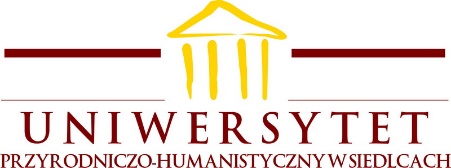 Dyrektor Instytutu nauk o zdrowiu